 Agreement and Protocol Concerning the International Registration of MarksNon-Working Days in 2017Pursuant to Rule 32(2)(v) of the Common Regulations under the Madrid Agreement Concerning the International Registration of Marks and the Protocol Relating to that Agreement, users are hereby informed that, in addition to Saturdays and Sundays, the days on which the International Bureau of the World Intellectual Property Organization (WIPO) is not scheduled to be open to the public during 2017, are the following:  Furthermore, users are reminded that the International Bureau is not scheduled to be open to the public on Monday, December 26, 2016, and Friday, December 30, 2016.  November 22, 2016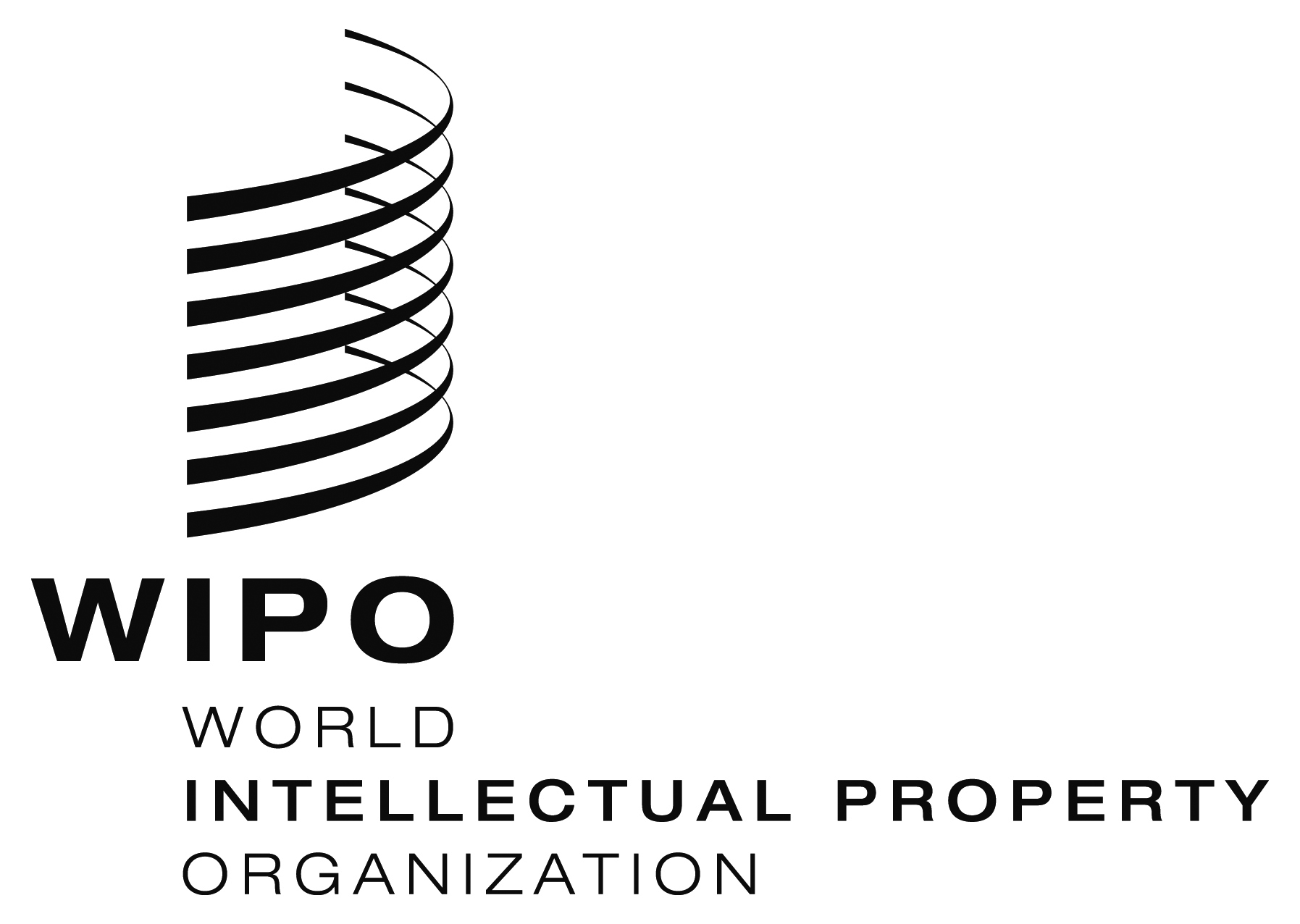 INFORMATION NOTICE NO. 38/2016  INFORMATION NOTICE NO. 38/2016  INFORMATION NOTICE NO. 38/2016  NEW YEARMonday, January 2, 2017EASTERFriday, April 14, 2017Monday, April 17, 2017ASCENSIONThursday, May 25, 2017WHITSUNMonday, June 5, 2017JEÛNE GENEVOISThursday, September 7, 2017CHRISTMASMonday, December 25, 2017NEW YEARFriday, December 29, 2017